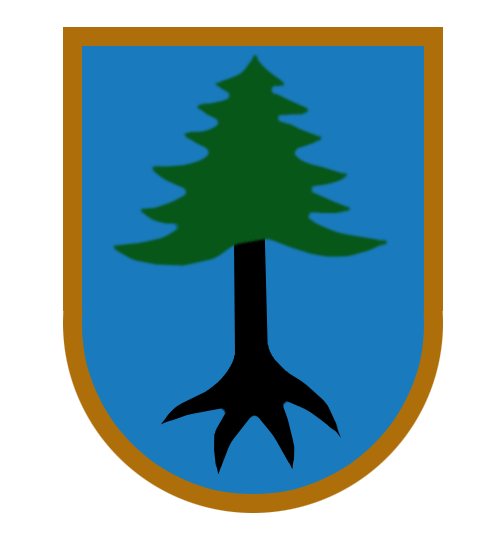 ZAMAWIAJĄCY:Gmina MyszyniecPl. Wolności 60    07-430 MyszyniecSPECYFIKACJA ISTOTNYCH WARUNKÓW ZAMÓWIENIAsprawa IN.271.13.2020.OŚGMINA MYSZYNIECPlac Wolności 60   07-430 Myszyniec"Usuwanie folii rolniczych i innych odpadów pochodzących z działalności rolniczej z terenu gminy Myszyniec”.Kody i nazwy CPV:90533000-2 Usługi gospodarki odpadami90500000-2 Usługi związane z odpadami90512000-9 Usługi transportu odpadów90514000-3 Usługi recyklingu odpadówTRYB POSTĘPOWANIA: przetarg nieograniczony poniżej progów określonych w art. 11 ust 8 ZATWIERDZAM:Myszyniec, dnia 4 czerwca 2020 rokuElżbieta Abramczyk  Burmistrz MyszyńcaINFORMACJE OGÓLNE1. Gmina Myszyniec z siedzibą w Myszyńcu, zwana dalej „Zamawiającym” zaprasza do udziału w postępowaniu o udzielenie zamówienia publicznego na  Usługę "Usuwanie folii rolniczych i innych odpadów pochodzących z działalności rolniczej z terenu gminy Myszyniec”prowadzonym w trybie przetargu nieograniczonego z uwzględnieniem wymagań określonych w niniejszej Specyfikacji Istotnych Warunków Zamówienia, zwanej dalej „SIWZ” oraz w jej załącznikach.2. Do udzielenia przedmiotowego zamówienia stosuje się przepisy Ustawy z dnia 29 stycznia 2004 r. Prawo zamówień publicznych, zwanej dalej „ustawą” oraz w sprawach nieuregulowanych ustawą, Kodeks cywilny.3. Niniejszą SIWZ Zamawiający udostępnia w wersji elektronicznej na stronie internetowej Gminy Myszyniec http://myszyniec.nowoczesnagmina.pl/ w zakładce: Zamówienia publiczne i przetargi, od dnia publikacji ogłoszenia o zamówieniu w Biuletynie zamówień publicznych – przetargi.4. Adres poczty elektronicznej: zamowienia@myszyniec.pl; strona internetowa Zamawiającego: myszyniec.nowoczesnagmina.pl. 5. Zamawiający przewiduje możliwość  skorzystania z procedury, o której mowa w art. 24aa ustawy Prawo zamówień publicznych (tzw. „procedura odwrócona”).6. Przedmiotowe zamówienie jest współfinansowanie ze środków Narodowego Funduszu Ochrony Środowiska i Gospodarki Wodnej w Warszawie w ramach programu priorytetowego  nr 2.8  pn. „Racjonalne gospodarowanie odpadami i ochrona powierzchni ziemi Usuwanie folii rolniczych i innych odpadów pochodzących z działalności rolniczej”.OPIS PRZEDMIOTU ZAMÓWIENIA Przedmiotem zamówienia jest usługa dotycząca usuwania folii rolniczych i innych odpadów pochodzących z działalności rolniczej z terenu gminy Myszyniec tj. odpadów z folii rolniczych, siatki i sznurka do owijania balotów, opakowań po nawozach i typu Big Bag.Zakres prac obejmuje odbiór, odzysk lub unieszkodliwienie odpadów z folii rolniczych i innych odpadów z działalności rolniczej.Kod odbioru odpadów: 02 01 04, 15 01 02.Szacunkowa ilość odpadów zgłoszona przez rolników: folia rolnicza – 380,000 Mg siatka  i sznurek do owijania balotów – 90,000 Mg opakowania po nawozach – 50,000 Mg opakowania typu Big-Bag – 40,000 MgPodane powyżej ilości odpadów są szacunkowe i mogą ulec zmianie na skutek dokonania faktycznego pomiaru masy usuwanych odpadów podczas realizacji zamówienia.Rolnicy we własnym zakresie zobowiązani będą dostarczyć odpady do miejsca wskazanego przez Zamawiającego w terminie ustalonym z Wykonawcą zadania.Prace wchodzące w zakres przedmiotu zamówienia:ważenie odbieranych odpadów z folii rolniczych, siatki i sznurka do owijania balotów oraz opakowań po nawozach i typu Big-Bag przy użyciu własnych (posiadających legalizację) urządzeń – pomiar musi być odnotowany w karcie przekazania odpadu, podpisanej przez właściciela tych odpadów. Informacje zawarte w kartach muszą być zgodne z ilością przekazanych odpadów do recyklingu lub przetransportowanych do odpowiedniego podmiotu celem ich unieszkodliwienia.załadunek odpowiednio zapakowanych odpadów z folii rolniczych, siatki i sznurka do owijania balotów oraz opakowań po nawozach i typu Big-Bag oraz uporządkowanie miejsca wykonywania usługi z w/w odpadów.transport odebranych odpadów z folii rolniczych, siatki i sznurka do owijania balotów oraz opakowań po nawozach i typu Big-Bag do miejsca ich odzysku lub unieszkodliwienia środkami transportu posiadającymi aktualne zezwolenie na transport odpadów,rozładunek i przekazanie odpadów z folii rolniczych, siatki i sznurka do owijania balotów oraz opakowań po nawozach i typu Big-Bag do odzysku lub unieszkodliwienia.W ramach przedmiotu zamówienia Wykonawca zobowiązany jest:4.1. spisać z każdą osobą dostarczającą odpady protokół odbioru odpadów z folii rolniczych, siatki i sznurka do owijania balotów oraz opakowań po nawozach i typu Big-Bag, którego jeden egzemplarz przekaże Zamawiającemu. Protokół w szczególności powinien zawierać następujące dane:imię i nazwisko posiadacza odpadów rolniczych, który dostarcza odpady;adres gospodarstwa rolnego, z którego pochodzą dostarczone odpady z folii rolniczych, siatki i sznurka do owijania balotów oraz opakowań typu Big-Bagdatę odbioruwagę odbieranego odpadu w rozbiciu na:- folie rolnicze; - siatka i sznurek do owijania balotów; - opakowania po nawozach; - opakowania typu Big Bag;podpis posiadacza odpadów rolniczychpodpis wykonawcy (właściciela firmy) lub osoby upoważnionej przez wykonawcę ze wskazaniem pełnionej funkcji,pieczęć firmową wykonawcy,4.2. do prowadzenia ilościowej i jakościowej ewidencji odpadów określonej art. 66 i 67 ustawy z dnia 14.12.2012 r. o odpadach ( Dz. U. z 2019 r. 701 tj.) z zastosowaniem wzorów dokumentów określonych rozporządzeniem Ministra Środowiska z dnia 25.04.2019 r. w sprawie wzorów dokumentów stosowanych na potrzeby ewidencji odpadów ( Dz. U. z 2019 poz.819),4.3 do wykonania przedmiotu zamówienia z uwzględnieniem wymogów obowiązującego w tym zakresie prawa, do przekazania Zamawiającemu stosownych dokumentów potwierdzających właściwe i zgodne z przepisami wykonanie przedmiotu zamówienia, a w szczególności Wykonawca zobowiązany jest do przekazania Zamawiającemu :oryginałów/potwierdzonych za zgodność kart przekazania odpadów, osobno dla każdego z właścicieli nieruchomości, którzy przekazali odpady z folii rolniczych, siatki i sznurka do owijania balotów oraz opakowań po nawozach i typu Big-Bag oraz kart przekazania odpadów z folii rolniczych, siatki i sznurka do owijania balotów oraz opakowań po nawozach i typu Big-Bag poddanych odzyskowi lub unieszkodliwieniu.Karty przekazania odpadu stanowić będą podstawę do rozliczenia zadania.Wykonawca wykona co najmniej 15 zdjęć podczas wykonywania prac na różnym etapie, czytelnych, dobrej jakości, kolorowych zdjęć, ilustrujących przebieg realizacji zadania.Po wykonaniu zadania Wykonawca przedłoży Zamawiającemu sprawozdanie zawierające: adresy gospodarstw rolnych, z których dostarczone zostały odpady, wskazanie ilości odebranego odpadu w Mg w rozbiciu na folie rolnicze, siatki i sznurki do owijania balotów, opakowania po nawozach i typu Big- Bag.Po wykonaniu zadania Wykonawca złoży oświadczenie o prawidłowym wykonaniu prac z zachowaniem właściwych przepisów technicznych i sanitarnych.Wykonawca zobowiązuje się zachować w tajemnicy wszelkie informacje i dane otrzymane od Zamawiającego oraz od właścicieli nieruchomości, którzy dostarczą odpady.Wszelkie działania lub czynności nie opisane powyżej, a wynikające z procedur określonych w ustawach oraz przepisach szczególnych, niezbędne do właściwego i kompletnego wykonania zamówienia Wykonawca winien wykonać w ramach przedmiotu zamówienia i uwzględnić w kosztach i terminie wykonania przedmiotu zamówienia.Wynagrodzenie wykonawcy będzie wynagrodzeniem ryczałtowym liczonym na podstawie iloczynu ilości odpadów oraz zaoferowanej przez Wykonawcę ceny za 1 Mg odpadu.Zamawiający nie przewiduje aukcji elektronicznej.Zamawiający nie dopuszcza składania ofert częściowych. Zamawiający nie dopuszcza składania ofert wariantowych. Zamawiający nie przewiduje zawarcia umowy ramowej.Zamawiający nie dopuszcza możliwości złożenia oferty w postaci katalogów elektronicznych lub dołączenia katalogów elektronicznych do oferty.Zamawiający nie zamierza ustanawiać dynamicznego systemu zakupów. Zamawiający nie przewiduje udzielenia zamówień, o których mowa w art. 67 ust. 1 pkt 6 i 7 ustawy Pzp. Wykonawca może powierzyć wykonanie części zamówienia podwykonawcy. Zamawiający żąda wskazania przez Wykonawcę części zamówienia, których wykonanie zamierza powierzyć podwykonawcom, i podania przez Wykonawcę firm podwykonawców (załącznik nr 2 do SIWZ). Powierzenie wykonania części zamówienia podwykonawcom nie zwalnia Wykonawcy 
z odpowiedzialności za należyte wykonanie tego zamówienia. Wykonawca, odpowiedzialny jest za działanie lub zaniechania osób, których pomocą zobowiązanie wykonuje, jak również osób, którym wykonanie zobowiązania powierza, jak za własne zachowanie (art. 474 ustawy K.C.). Jeżeli Zamawiający stwierdzi, że wobec danego podwykonawcy zachodzą podstawy wykluczenia, Wykonawca obowiązany jest zastąpić tego podwykonawcę innym podwykonawcą lub zrezygnować z powierzenia wykonania części zamówienia podwykonawcy. Jeżeli zmiana albo rezygnacja z podwykonawcy dotyczy podmiotu, na którego zasoby Wykonawca powoływał się, na zasadach określonych w art. 22a ust. 1, w celu wykazania spełniania warunków udziału w postępowaniu lub kryteriów selekcji, Wykonawca jest obowiązany wykazać Zamawiającemu, że proponowany inny podwykonawca samodzielnie spełnia je w stopniu nie mniejszym niż podwykonawca, na którego zasoby Wykonawca powoływał się w trakcie postępowania o udzielenie zamówienia (art. 36b ust. 2 ustawy Pzp). Przepisy powyższych pkt  stosuje się wobec dalszych podwykonawców. Zamawiający nie stawia wymagań, o których mowa w art. 29 ust. 4 ustawy Pzp. Zamawiający nie przewiduje zwrotu kosztów udziału w postępowaniu. Wykonawca zawrze z Zamawiającym umowę powierzenia danych osobowych zgodnie z zał. Nr 9 do SIWZTERMIN WYKONANIA ZAMÓWIENIAWykonawca zrealizuje przedmiot zamówienia w terminie: w terminie 30 dni od dnia podpisania umowy lub krótszym zgodnym z terminem wskazanym w formularzu ofertowym. WARUNKI UDZIAŁU W POSTĘPOWANIU, W TYM PODSTAWY WYKLUCZENIA, O KTÓRYCH MOWA W ART. 24 UST. 5 O udzielenie zamówienia mogą się ubiegać Wykonawcy, którzy: nie podlegają wykluczeniu na podstawie art. 24 ust. 1 oraz art. 24 ust. 5 pkt 1 i 4;spełniają warunki udziału w postępowaniu w zakresie:kompetencji lub uprawnień do prowadzenia określonej działalności zawodowej, 
o ile wynika to z odrębnych przepisów: Zamawiający dokona oceny spełnienia tego warunku na podstawie oświadczenia Wykonawcy, sytuacji ekonomicznej i finansowej: Zamawiający dokona oceny spełnienia tego warunku na podstawie oświadczenia Wykonawcy, iż znajduje się w sytuacji finansowej zapewniającej wykonanie zamówienia (zał. nr 3 do SIWZ)zdolności technicznej i zawodowej:wykonawca dysponuje osobami do wykonania zamówienia oraz wykonał tożsamą usługę o wielkości nie mniejszej niż 200 Mg. Zamawiający dokona oceny spełnienia tego warunku na podstawie oświadczenia Wykonawcy i wykazu wykonanych usług. (zał. nr 5 i 7 do SIWZ )Wykonawca może w celu potwierdzenia spełniania warunków udziału w postępowaniu, w stosownych sytuacjach oraz w odniesieniu do konkretnego zamówienia, lub jego części, polegać na zdolnościach technicznych lub zawodowych lub sytuacji finansowej lub ekonomicznej innych podmiotów, niezależnie od charakteru prawnego łączących go z nim stosunków prawnych.Wykonawca, który polega na zdolnościach lub sytuacji innych podmiotów, musi udowodnić zamawiającemu, że realizując zamówienie, będzie dysponował niezbędnymi zasobami tych podmiotów, w szczególności przedstawiając zobowiązanie tych podmiotów do oddania mu do dyspozycji niezbędnych zasobów na potrzeby realizacji zamówienia.Zamawiający ocenia, czy udostępniane wykonawcy przez inne podmioty zdolności techniczne lub zawodowe lub ich sytuacja finansowa lub ekonomiczna, pozwalają na wykazanie przez wykonawcę spełniania warunków udziału w postępowaniu oraz bada, czy nie zachodzą wobec tego podmiotu podstawy wykluczenia, o których mowa w art. 24 ust. 1 pkt 13–22 i ust. 5.W odniesieniu do warunków dotyczących wykształcenia, kwalifikacji zawodowych lub doświadczenia, wykonawcy mogą polegać na zdolnościach innych podmiotów, jeśli podmioty te zrealizują roboty budowlane lub usługi, do realizacji których te zdolności są wymagane.Wykonawca, który polega na sytuacji finansowej lub ekonomicznej innych podmiotów, odpowiada solidarnie z podmiotem, który zobowiązał się do udostępnienia zasobów, za szkodę poniesioną przez zamawiającego powstałą wskutek nieudostępnienia tych zasobów, chyba że za nieudostępnienie zasobów nie ponosi winy.Jeżeli zdolności techniczne lub zawodowe lub sytuacja ekonomiczna lub finansowa, podmiotu, o którym mowa w ust. 1, nie potwierdzają spełnienia przez wykonawcę warunków udziału w postępowaniu lub zachodzą wobec tych podmiotów podstawy wykluczenia, zamawiający żąda, aby wykonawca w terminie określonym przez zamawiającego:1) zastąpił ten podmiot innym podmiotem lub podmiotami lub2) zobowiązał się do osobistego wykonania odpowiedniej części zamówienia, jeżeli wykaże zdolności techniczne lub zawodowe lub sytuację finansową lub ekonomiczną, o których mowa w ust. 1.Wykonawca, który podlega wykluczeniu na podstawie art. 24 ust. 1 pkt 13 i 14 oraz 16–20 lub art. 24 ust. 5 ustawy Pzp, może przedstawić dowody na to, że podjęte przez niego środki są wystarczające do wykazania  jego  rzetelności,  w  szczególności  udowodnić naprawienie szkody wyrządzonej przestępstwem  lub  przestępstwem  skarbowym,  zadośćuczynienie  pieniężne za doznaną krzywdę lub naprawienie szkody, wyczerpujące wyjaśnienie stanu faktycznego oraz współpracę z  organami  ścigania  oraz  podjęcie  konkretnych  środków  technicznych, organizacyjnych i kadrowych, które są odpowiednie dla zapobiegania dalszym przestępstwom lub przestępstwom skarbowym lub nieprawidłowemu postępowaniu Wykonawcy. Przepisu zdania pierwszego nie stosuje  się, jeżeli wobec Wykonawcy, będącego podmiotem zbiorowym, orzeczono prawomocnym wyrokiem sądu zakaz ubiegania się o udzielenie zamówienia oraz nie upłynął określony w tym wyroku okres obowiązywania tego zakazu.Wykonawca  nie  podlega  wykluczeniu,  jeżeli  Zamawiający,  uwzględniając  wagę  i szczególne okoliczności czynu Wykonawcy, uzna za wystarczające dowody przedstawione na podstawie art. 24 ust. 8 ustawy Pzp.W przypadkach, o których mowa w art. 24 ust. 1 pkt 24 ustawy Pzp, przed wykluczeniem Wykonawcy, Zamawiający  zapewnia  temu  Wykonawcy  możliwość  udowodnienia, że jego udział w przygotowaniu postępowania o udzielenie zamówienia nie zakłóci konkurencji. Zamawiający wskazuje w protokole sposób zapewnienia konkurencji.Zamawiający może, na każdym etapie postępowania, uznać, że Wykonawca nie posiada wymaganych zdolności, jeżeli zaangażowanie zasobów technicznych lub zawodowych Wykonawcy w inne przedsięwzięcia gospodarcze Wykonawcy może mieć negatywny wpływ na realizację zamówienia.Ocena spełniania w/w warunków dokonana zostanie zgodnie z formułą spełnia/nie spełnia, w oparciu o informacje zawarte w oświadczeniach i dokumentach wyszczególnionych w rozdziale V SIWZ. Z treści załączonych oświadczeń i dokumentów musi wynikać jednoznacznie, iż w/w warunki Wykonawca spełnił.Nie spełnienie chociażby jednego z ww. warunków skutkować będzie wykluczeniem Wykonawcy z postępowania. Zamawiający może wykluczyć Wykonawcę na każdym etapie postępowania o udzielenie zamówienia.WYKAZ OŚWIADCZEŃ LUB DOKUMENTÓW, POTWIERDZAJĄCYCH SPEŁNIENIE WARUNKÓW UDZIAŁU W POSTĘPOWANIU ORAZ BRAK PODSTAW WYKLUCZENIAETAP I1. Do oferty wykonawca dołącza:Aktualne na dzień składania ofert lub wniosków o dopuszczenie do udziału w postępowaniu oświadczenie w zakresie wskazanym przez zamawiającego w ogłoszeniu o zamówieniu lub w specyfikacji istotnych warunków zamówienia tj. oświadczenie wykonawcy składane na podstawie art. 25a ust. 1 pkt 1 ustawy z dnia 29 stycznia 2004 r. Prawo zamówień publicznych, dotyczące przesłanek wykluczenia z postępowania (załącznik nr 1A do SIWZ) i oświadczenie wykonawcy składane na podstawie art. 25a ust. 1 pkt 1 ustawy z dnia 29 stycznia 2004 r. Prawo zamówień publicznych, dotyczące spełnienia warunków udziału w postępowaniu (załącznik 1B  do SIWZ);W przypadku wspólnego ubiegania się o zamówienie przez wykonawców oświadczenie,              o którym mowa w pkt 1.1 SIWZ, składa każdy z wykonawców wspólnie ubiegających się                        o zamówienie. Oświadczenie to ma potwierdzać spełnianie warunków udziału w postępowaniu oraz brak podstaw wykluczenia w zakresie, w którym każdy z wykonawców wykazuje spełnianie warunków udziału w postępowaniu oraz brak podstaw wykluczenia. Wykonawca, który powołuje się na zasoby innych podmiotów dołącza zobowiązanie innych podmiotów do oddania Wykonawcy do dyspozycji niezbędnych zasobów na potrzeby realizacji zamówienia, jeżeli dotyczy (zobowiązanie tych podmiotów winno być złożone w oryginale).Wykonawca, który powołuje się na zasoby innych podmiotów, w celu wykazania braku istnienia wobec nich podstaw wykluczenia oraz spełnienia - w zakresie, w jakim powołuje się na ich zasoby - warunków udziału w postępowaniu zamieszcza informacje o tych podmiotach w oświadczeniach,  o którym mowa w rozdz. V pkt 1 ppkt 1.1 SIWZ dotyczące tych podmiotów.ETAP II2. Wykonawca, w terminie 3 dni od zamieszczenia na stronie internetowej informacji, o której mowa w art. 86 ust. 5 (informacja z sesji otwarcia ofert), przekazuje Zamawiającemu oświadczenie o przynależności lub braku przynależności do tej samej grupy kapitałowej, o której mowa w ust. 1 pkt 23 ustawy Pzp tj.: (załącznik nr 1C do SIWZ). Wraz ze złożeniem oświadczenia, Wykonawca może przedstawić dowody, że powiązania z innym Wykonawcą nie prowadzą do zakłócenia konkurencji w postępowaniu o udzielenie zamówienia.ETAP III (złożenie dokumentów na wezwanie Zamawiającego)3.Zamawiający przed udzieleniem zamówienia, wzywa wykonawcę, którego oferta została najwyżej oceniona, do złożenia w wyznaczonym, nie krótszym niż 5 dni, terminie aktualnych na dzień złożenia oświadczeń lub dokumentów potwierdzających okoliczności, o których mowa w art. 25 ust. 1 pkt 1, tj.: 3.1. na spełnianie warunków udziału w postępowaniu:wykazu usług wykonanych o wielkości nie mniejszej niż odbiór i utylizacja odpadów rolniczych w ilości 200Mg, a w przypadku świadczeń okresowych lub ciągłych również wykonywanych, w okresie ostatnich 2 lat przed upływem terminu składania ofert albo wniosków o dopuszczenie do udziału w postępowaniu, a jeżeli okres prowadzenia działalności jest krótszy – w tym okresie, wraz z podaniem ich wartości, przedmiotu, dat wykonania i podmiotów, na rzecz których usługi zostały wykonane, oraz załączeniem dowodów określających czy te usługi zostały wykonane lub są wykonywane należycie, przy czym dowodami, o których mowa, są referencje bądź inne dokumenty wystawione przez podmiot, na rzecz którego usługi były wykonywane, a w przypadku świadczeń okresowych lub ciągłych są wykonywane, a jeżeli z uzasadnionej przyczyny o obiektywnym charakterze wykonawca nie jest w stanie uzyskać tych dokumentów – oświadczenie wykonawcy; w przypadku świadczeń okresowych lub ciągłych nadal wykonywanych referencje bądź inne dokumenty potwierdzające ich należyte wykonywanie powinny być wydane nie wcześniej niż 3 miesiące przed upływem terminu składania ofert; (załącznik nr 5 do SIWZ)na brak podstaw wykluczenia:a)   odpisu z właściwego rejestru, jeżeli odrębne przepisy  wymagają  wpisu  do  rejestru  lub  ewidencji,  w celu  potwierdzenia  braku  podstaw  wykluczenia  na  podstawie art. 24 ust. 5 pkt 1 ustawy; 3.3  Jeżeli Wykonawca polega na zdolnościach lub sytuacji innych podmiotów na zasadach określonych w art. 22a ustawy pzp, przedstawia w odniesieniu do tych podmiotów dokumenty wymienione w pkt 3.3 lit a).UWAGA:	 4. Jeżeli wykonawca ma siedzibę lub miejsce zamieszkania poza terytorium Rzeczypospolitej Polskiej, zamiast dokumentów, o których mowa w niniejszym dziale pkt 3.2 lit a):1) w zakresie pkt 3.2 lit a – składa dokument lub dokumenty wystawione w kraju, w którym wykonawca ma siedzibę lub miejsce zamieszkania, potwierdzające odpowiednio, że:a) nie otwarto jego likwidacji ani nie ogłoszono upadłości (dokumenty te  powinny być wystawione nie wcześniej niż 6 miesięcy przed upływem terminu składania ofert).4.1 Jeżeli w kraju, w którym wykonawca ma siedzibę lub miejsce zamieszkania lub miejsce zamieszkania ma osoba, której dokument dotyczy, nie wydaje się dokumentów, o których mowa powyżej, zastępuje się je dokumentem zawierającym odpowiednio oświadczenie wykonawcy, ze wskazaniem osoby albo osób uprawnionych do jego reprezentacji, lub oświadczenie osoby, której dokument miał dotyczyć, złożone przed notariuszem lub przed organem sądowym, administracyjnym albo organem samorządu zawodowego lub gospodarczego właściwym ze względu na siedzibę lub miejsce zamieszkania wykonawcy lub miejsce zamieszkania tej osoby (dokumenty te  powinny być wystawione nie wcześniej niż 6 miesięcy przed upływem terminu składania ofert).Do oferty Wykonawca dołącza, oprócz dokumentów, o których mowa w punkcie 1:5.1. Wypełniony formularz ofertowy stanowiący załącznik nr 2 do SIWZ, zawierający, 
w szczególności  cenę ofertową oraz wykaz dotyczący podwykonawców (art. 36b ust. 1),5.2 zobowiązanie innych podmiotów do oddania Wykonawcy do dyspozycji niezbędnych zasobów na potrzeby realizacji zamówienia, jeżeli dotyczy (zobowiązanie tych podmiotów winno być złożone w oryginale) – jeżeli dotyczy.6. Oświadczenia, o których mowa w Rozporządzeniu Ministra Rozwoju z dnia 26 lipca 2016r. w sprawie rodzaju dokumentów, jakich może żądać zamawiający od wykonawcy w postępowaniu o udzielenie zamówienia (Dz.U. z 2016r. poz. 1126 ze zm.) dotyczące wykonawcy i innych podmiotów, na których zdolnościach lub sytuacji polega wykonawca na zasadach określonych w art. 22a ustawy oraz dotyczące podwykonawców, składane są w oryginale.7.  Dokumenty, o których mowa w rozporządzeniu, inne niż oświadczenia, o których mowa w pkt 6 składane są w oryginale lub kopii poświadczonej za zgodność z oryginałem.8. Poświadczenia za zgodność z oryginałem dokonuje odpowiednio wykonawca, podmiot, na którego zdolnościach lub sytuacji polega wykonawca, wykonawcy wspólnie ubiegający się o udzielenie zamówienia publicznego albo podwykonawca, w zakresie dokumentów, które każdego z nich dotyczą.9.	Poświadczenie za zgodność z oryginałem winno być sporządzone w sposób umożliwiający identyfikację podpisu (np. wraz z imienną pieczątką osoby poświadczającej kopię dokumentu za zgodność z oryginałem).10.	W przypadku poświadczenia za zgodność z oryginałem kopii dokumentów przez osobę/y nie wymienioną/e w dokumencie rejestracyjnym (ewidencyjnym) Wykonawcy, należy do oferty dołączyć stosowne pełnomocnictwo. Pełnomocnictwo powinno być przedstawione w formie oryginału lub poświadczonej notarialnie za zgodność z oryginałem kopii.11.	Brak jakiegokolwiek z dokumentów wymaganych w SIWZ, złożenie dokumentu 
w niewłaściwej formie (np. nie poświadczone za zgodność	 z oryginałem kopie) i nie uzupełnienie ich w trybie art. 26 ust. 3 ustawy Prawo zamówień publicznych spowoduje wykluczenie Wykonawcy z postępowania lub odrzucenie oferty.12.	Zamawiający może żądać, w wyznaczonym przez siebie terminie wyjaśnień dotyczących przedstawionych przez Wykonawców dokumentów.13. Zamawiający nie dopuszcza składania elektronicznych kopii dokumentów.OPIS SPOSOBU PRZYGOTOWANIA OFERTWykonawca ma prawo złożyć tylko jedną ofertę.Treść złożonej oferty musi odpowiadać treści SIWZ.Załączniki do oferty powinny być złożone w kolejności wg Formularza ofertowego stanowiącego załącznik nr 2 do niniejszej SIWZ.Oferta musi być napisana w języku polskim, na maszynie do pisania, komputerze lub inną trwałą i czytelną techniką oraz podpisana przez osobę(y) upoważnioną/ne do reprezentowania firmy na zewnątrz i zaciągania zobowiązań w wysokości odpowiadającej cenie oferty. Dokumenty potwierdzające spełnienie warunków udziału w postępowaniu sporządzone w języku obcym muszą być złożone wraz z tłumaczeniem na język polski, poświadczonym przez Wykonawcę.Oferta i załączniki do oferty (oświadczenia i dokumenty) muszą być podpisane przez upoważnionego/ych  przedstawieciela/li Wykonawcy.1) W przypadku składania dokumentów w formie kopii, muszą one być poświadczone za zgodność z oryginałem przez upoważnion(ego)ych przedstawiciel(a)i Wykonawcy (patrz również pkt 11 rozdz. V SIWZ - wymogi formalne pełnomocnictwa). 2) Poświadczenie za zgodność z oryginałem winno być sporządzone w sposób umożliwiający identyfikację podpisu (np. wraz z imienną pieczątką osoby poświadczającej kopię dokumentu za zgodność z oryginałem).3) W przypadku podpisywania oferty lub poświadczenia za zgodność z oryginałem kopii dokumentów przez osob(ę)y nie wymienion(ą)e w dokumencie rejestracyjnym (ewidencyjnym) Wykonawcy, należy do oferty dołączyć stosowne pełnomocnictwo. Pełnomocnictwo powinno być przedstawione w formie oryginału lub poświadczonej notarialnie za zgodność z oryginałem kopii.Zamawiający zaleca, aby każda zapisana strona oferty (wraz z załącznikami do oferty) była ponumerowana kolejnymi numerami. Zamawiający zaleca, aby oferta wraz z załącznikami była zestawiona w sposób uniemożliwiający jej samoistną dekompletację oraz uniemożliwiający zmianę jej zawartości bez widocznych śladów naruszenia, np. całą ofertę Wykonawca może przesznurować, a końce sznurka trwale zabezpieczyć, zszyć wszystkie strony oferty na co najmniej dwie zszywki itp.Wszelkie poprawki lub zmiany w tekście oferty (w tym w załącznikach do oferty) muszą być parafowane (lub podpisane) własnoręcznie przez osob(ę)y podpisując(ą)e ofertę. Parafka (podpis) winna być naniesiona w sposób umożliwiający jej  identyfikację. Zamawiający informuje, iż zgodnie z art. 96 ust. 3 ustawy Prawo zamówień publicznych, oferty składane w postępowaniu o zamówienie publiczne są jawne 
i podlegają udostępnieniu od chwili ich otwarcia, z wyjątkiem informacji stanowiących tajemnicę przedsiębiorstwa w rozumieniu przepisów o zwalczaniu nieuczciwej konkurencji, jeśli Wykonawca, nie później niż w terminie składania ofert, zastrzegł, że nie mogą one być udostępniane. Przez tajemnicę przedsiębiorstwa w rozumieniu art. 11 ust. 4 ustawy z dnia 16 kwietnia 1993 r. o zwalczaniu nieuczciwej konkurencji (Dz.U. z 2018 r. poz. 419 z późn. zm.) rozumie się nieujawnione do wiadomości publicznej informacje techniczne, technologiczne, organizacyjne przedsiębiorstwa lub inne informacje posiadające wartość gospodarczą, co do których przedsiębiorca podjął niezbędne działania w celu zachowania ich poufności, tzn. zastrzegł składając ofertę, iż nie mogą być one udostępnione innym uczestnikom postępowania.Stosowne zastrzeżenie Wykonawca winien złożyć na Formularzu ofertowym a wyjaśnienia wykazujące, iż zastrzeżone informacje stanowią tajemnicę przedsiębiorstwa należy załączyć do oferty. W przeciwnym razie cała oferta zostanie ujawniona na życzenie każdego uczestnika postępowania.Zgodnie z art. 8 ust 3 ustawy Prawo zamówień publicznych nie ujawnia się informacji stanowiących tajemnicę przedsiębiorstwa w rozumieniu przepisów o zwalczaniu nieuczciwej konkurencji, jeżeli wykonawca, nie później niż w terminie składania ofert lub wniosków o dopuszczenie do udziału w postępowaniu, zastrzegł, że nie mogą być one udostępniane oraz wykazał, iż zastrzeżone informacje stanowią tajemnicę przedsiębiorstwa. Wykonawca nie może zastrzec informacji, o których mowa w art. 86 ust. 4. Przepis stosuje się odpowiednio do konkursu.Zamawiający wymaga, aby informacje zastrzeżone jako tajemnica przedsiębiorstwa były przez Wykonawcę złożone w oddzielnej wewnętrznej kopercie z oznakowaniem „tajemnica przedsiębiorstwa”, lub spięte (zszyte) oddzielnie od pozostałych, jawnych elementów oferty.Wykonawca w szczególności nie może zastrzec informacji dotyczących ceny, terminu wykonania zamówienia, okresu gwarancji i warunków płatności zawartych w ofercie.Udostępnianie ofert odbywać się będzie po złożeniu prośby skierowanej do Zamawiającego.10. Wykonawcy ponoszą wszelkie koszty związane z przygotowaniem i złożeniem oferty, z     zastrzeżeniem art. 93 ust. 4 Prawo zamówień publicznych. 11. Wykonawcy mogą wspólnie ubiegać się o udzielenie zamówienia (np. konsorcjum,   spółka cywilna). W takim przypadku ich oferta musi spełniać następujące wymagania:w odniesieniu do wymagań postawionych przez Zamawiającego w stosunku do Wykonawców, ubiegających się wspólnie o udzielenie zamówienia każdy Wykonawca wypełnia oświadczenie, którego treść zawiera Załącznik nr 1A i 1B,oferta musi być podpisana w taki sposób, by prawnie zobowiązywała wszystkich wykonawców występujących wspólnie,wykonawcy występujący wspólnie muszą ustanowić pełnomocnika (lidera) do reprezentowania ich w postępowaniu o udzielenie niniejszego zamówienia lub do reprezentowania ich w postępowaniu oraz zawarcia umowy o udzielenie przedmiotowego zamówienia publicznego. Umocowanie może wynikać z treści umowy konsorcjum lub zostać przedłożone oddzielnie wraz z ofertą,w odniesieniu do wymagań postawionych przez Zamawiającego, Wykonawcy muszą udokumentować, że łącznie spełniają warunki określone w art. 22 ust. 1b ustawy oraz każdy z wykonawców musi wykazać brak podstaw do wykluczenia na podstawie art. 24 ust. 1 ustawy.Uwaga: treść pełnomocnictwa powinna dokładnie określać zakres umocowania.wszelka korespondencja oraz rozliczenia dokonywane będą wyłącznie 
z pełnomocnikiem (liderem),wypełniając formularz ofertowy, jak również inne dokumenty powołujące się na „Wykonawcę”, w miejscu „np. nazwa i adres Wykonawcy” należy wpisać dane dotyczące konsorcjum, a nie pełnomocnika konsorcjum.W przypadku wyboru konsorcjum jako Wykonawcy w niniejszym zamówieniu, przed podpisaniem umowy o udzielenie zamówienia publicznego konsorcjum przedstawia podpisaną umowę konsorcjum dla Zamawiającego.WADIUMZamawiający nie wymaga wniesienia wadium.TERMIN ZWIĄZANIA OFERTĄTermin związania ofertą wynosi 30 dni. Bieg terminu rozpoczyna się wraz upływem terminu składania oferty.Wykonawca może przedłużyć termin związania ofertą, na czas niezbędny do zawarcia umowy, samodzielnie lub na wniosek Zamawiającego, z tym, że Zamawiający może tylko raz, co najmniej na 3 dni przed upływem terminu związania ofertą, zwrócić się do Wykonawców o wyrażenie zgody na przedłużenie tego terminu o oznaczony okres nie dłuższy jednak niż 60 dni.Odmowa wyrażenia zgody na przedłużenie terminu związania ofertą nie powoduje utraty wadium.Przedłużenie terminu związania ofertą jest dopuszczalne tylko z jednoczesnym przedłużeniem okresu ważności wadium albo, jeżeli nie jest to możliwie, z wniesieniem nowego wadium na przedłużony okres związania ofertą. Jeżeli przedłużenie terminu związania ofertą dokonywane jest po wyborze oferty najkorzystniejszej, obowiązek wniesienia nowego wadium lub jego przedłużenia dotyczy jedynie Wykonawcy, którego oferta została wybrana jako najkorzystniejsza.MIEJSCE ORAZ TERMIN SKŁADANIA I OTWARCIA OFERT	Ofertę należy złożyć w dwóch zamkniętych kopertach (jedna w drugiej) pokój nr 7 – sekretariat w siedzibie Zamawiającego (Pl. Wolności 60, 07-430 Myszyniec) w terminie do dnia 15 czerwca 2020 roku do godz. 1000 (decyduje  data i godzina faktycznego wpływu oferty do zamawiającego).1.1	Kopertę zewnętrzną należy zaadresować jak niżej:Gmina Myszyniec Pl. Wolności 60, 07-430 Myszyniec pokój nr 7 - sekretariat (I piętro)Oferta w postępowaniu:"Usuwanie folii rolniczych i innych odpadów pochodzących z działalności rolniczej z terenu gminy Myszyniec”nie otwierać przed 15 czerwca 2020  roku przed godz. 10151.2	Kopertę wewnętrzną należy zaadresować jak w punkcie 1.1 oraz wskazać oznaczenie wykonawcy składającego ofertę.1.3	Konsekwencje złożenia oferty niezgodnie z w/w opisem (np. potraktowanie oferty jako zwykłej korespondencji i nie dostarczenie jej na miejsce składania ofert po terminie określonym w Specyfikacji Istotnych Warunków Zamówienia) ponosi Wykonawca.1.4	Wykonawca na wniosek otrzyma potwierdzenie złożenia oferty.1.5	 Zamawiający niezwłocznie zwróci ofertę, która została złożona po terminie i  zawiadomi wykonawcę o złożeniu oferty po terminie oraz zwróci ofertę po upływie terminu do wniesienia odwołania.  2. Otwarcie ofert nastąpi w dniu 15 czerwca 2020 roku o godz. 1015, w siedzibie Zamawiającego przy Placu Wolności 60 w Myszyńcu, sala konferencyjna, pokój nr 8.3. Podczas otwarcia ofert Zamawiający odczyta informacje, o których mowa w art. 86 ust. 4 ustawy PZP. 4. Niezwłocznie po otwarciu ofert zamawiający zamieści na stronie myszyniec.nowoczesnagmina.pl  informacje dotyczące:kwoty, jaką zamierza przeznaczyć na sfinansowanie zamówienia;firm oraz adresów wykonawców, którzy złożyli oferty w terminie;ceny, terminu wykonania zamówienia.INFORMACJE O SPOSOBIE POROZUMIEWANIA SIĘ ZAMAWIAJĄCEGO Z WYKONAWCAMI ORAZ PRZEKAZYWANIA OŚWIADCZEŃ LUB DOKUMENTÓW, JEŻELI ZAMAWIAJĄCY W SYTUACJACH OKREŚLONYCH W ART. 10C-10E, PRZEWIDUJE INNY SPOSÓB POROZUMIEWANIA SIĘ NIŻ PRZY UŻYCIU ŚRODKÓW KOMUNIKACJI ELEKTRONICZNEJ, A TAKŻE WSKAZANIE OSÓB UPRAWNIONYCH DO POROZUMIEWANIA SIĘ Z WKONAWCAMI.Komunikacja (oświadczenia, wnioski, zawiadomienia oraz informacje) między Zamawiającym a Wykonawcami odbywać się będzie za pośrednictwem operatora pocztowego lub osobiście lub za pośrednictwem posłańca lub środków komunikacji elektronicznej w rozumieniu art. 2 pkt 17 ustawy Prawo zamówień publicznych, tj. pocztą elektroniczną na adres: zamowienia@myszyniec.pl lub faksem na numer telefonu: 29 772 11 41 wew. 10.Jeżeli Zamawiający lub Wykonawca przekazują oświadczenia, wnioski, zawiadomienia oraz informacje za pośrednictwem faksu lub przy użyciu środków komunikacji elektronicznej, każda ze stron na żądanie drugiej strony niezwłocznie potwierdza fakt ich otrzymania.Wykonawca może zwracać się do Zamawiającego o wyjaśnienia treści Specyfikacji Istotnych Warunków Zamówienia.  Osobą uprawnioną do porozumiewania się z wykonawcami jest Pani Joanna Młynarska i Pan Stanisław Ścibek.Wykonawca może zwrócić się do Zamawiającego o wyjaśnienie treści specyfikacji istotnych warunków zamówienia. Zamawiający jest obowiązany udzielić wyjaśnień niezwłocznie, jednak nie później niż:23) Art. 38 ust. 1 zmieniony przez art. 1 pkt 5 lit. a) ustawy z dnia 5 listopada 2009 r. (-  na 2 dni przed upływem terminu składania ofert;- pod warunkiem, że wniosek o wyjaśnienie treści specyfikacji istotnych warunków zamówienia wpłynął do zamawiającego nie później niż do końca dnia, w którym upływa połowa wyznaczonego terminu składania ofert.5. Jeżeli wniosek o wyjaśnienie treści specyfikacji istotnych warunków zamówienia wpłynął po upływie terminu składania wniosku, o którym mowa w pkt. 4, lub dotyczy udzielonych wyjaśnień, zamawiający może udzielić wyjaśnień albo pozostawić wniosek bez rozpoznania.6. Przedłużenie terminu składania ofert nie wpływa na bieg terminu składania wniosku, o którym mowa w pkt. 5.7.) zmieniającej nin. ustawę z dniem 7 grudnia 2009 r. Treść zapytań wraz z wyjaśnieniami zamawiający przekazuje wykonawcom, którym przekazał specyfikację istotnych warunków zamówienia, bez ujawniania źródła zapytania oraz zamieszcza na tej stronie internetowej. 8. W uzasadnionych przypadkach, przed upływem terminu składania ofert, Zamawiający może zmienić treść Specyfikacji Istotnych Warunkach Zamówienia.Dokonaną zmianę Zamawiający udostępniona na stronie internetowej.W przypadku, gdy zmiana powodować będzie konieczność modyfikacji oferty, Zamawiający przedłuży termin składania ofert z uwzględnieniem czasu niezbędnego do wprowadzenia tych zmian w ofertach, zgodnie z art. 38 ust. 6 ustawy Prawo zamówień publicznych.W przypadku rozbieżności pomiędzy treścią SIWZ a treścią udzielonych odpowiedzi, jako obowiązującą należy przyjąć treść odpowiedzi.MODYFIKACJA I WYCOFANIE OFERTYWykonawca może wprowadzić zmiany, poprawki, modyfikacje i uzupełnienia złożonej oferty pod warunkiem, że Zamawiający otrzyma powiadomienie o wprowadzeniu zmian, poprawek itp. przed terminem składania ofert.Powiadomienie o wprowadzeniu zmian musi być złożone wg tych samych zasad jak składana oferta (patrz rozdział IX niniejszej SIWZ) tj. w zamkniętej kopercie, odpowiednio oznakowanej z dopiskiem „ZMIANA”.Koperty oznakowane dopiskiem ”ZMIANA” zostaną otwarte przy otwieraniu oferty Wykonawcy, który wprowadził zmiany i po stwierdzeniu poprawności procedury dokonania zmian, zostaną dołączone do oferty.Wykonawca ma prawo przed upływem terminu składania ofert wycofać się z postępowania poprzez złożone  powiadomienia (wg takich samych zasad jak wprowadzanie zmian) z napisem na kopercie „WYCOFANE”.Koperty oznakowane w ten sposób będą otwierane w pierwszej kolejności i po stwierdzeniu poprawności postępowania, oferty wycofane nie będą otwierane. OPIS SPOSOBU OBLICZENIA CENY Wykonawca powinien wkalkulować w cenę ofertową (brutto) wszystkie jej składniki tj. wszystkie wymagania niniejszej SIWZ oraz obejmować wszelkie koszty, jakie poniesie Wykonawca z tytułu należytej oraz zgodnej z obowiązującymi przepisami realizacji przedmiotu zamówienia w tym koszt zakupów urządzeń ich instalacji, rozmieszczenia, montażu, licencji, transportu, usług gwarancyjnych i serwisowych, wykonania (ewentualnych) pomiarów prac przygotowawczych, zabezpieczających i porządkowych, oraz innych elementów zamówienia, a także koszty związane z ewentualnym ryzykiem wynikającym z okoliczności, których nie można było przewidzieć w chwili zawierania umowy.Podstawę ustalenia wynagrodzenia za odbiór i usunięcie zebranych odpadów rolniczych z terenu gminy Myszyniec będzie stanowić iloczyn ilości odpadów (suma ilości odpadów z folii rolniczej, siatki i sznurka, opakowań po nawozach i typu Big-Bag) oraz stawka za 1 Mg odpadów rolniczych wskazana w ofercie Wykonawcy. Obliczona w ten sposób cena oferty stanowić będzie wynagrodzenie Wykonawcy. Wynagrodzenie wykonawcy będzie płatne na podstawie ceny jednostkowej za 1 Mg odebranych i oddanych do recyklingu lub utylizacji odpadów rolniczych z terenu gminy Myszyniec. Obliczona w ten sposób cena oferty stanowić będzie wynagrodzenie Wykonawcy. Wynagrodzenie wykonawcy będzie wynagrodzeniem ryczałtowym.Sposób zapłaty i rozliczenia za realizację niniejszego zamówienia, określone zostały 
we wzorze umowy – Załącznik nr 4 do niniejszej SIWZ. INFORMACJE DOTYCZĄCE WALUT OBCYCH, W JAKICH MOGĄ BYĆ PROWADZONE ROZLICZENIA MIĘDZY ZAMAWIAJĄCYM A WYKONAWCĄRozliczenia finansowe pomiędzy Zamawiającym a Wykonawcą będą prowadzone w walucie polskiej. Zamawiający nie przewiduje rozliczeń w walutach obcych. Cena ofertowa winna być określona w PLN. OPIS KRYTERIÓW, KTÓRYMI ZAMAWIAJĄCY BĘDZIE SIĘ KIEROWAŁ PRZY WYBORZE OFERTY WRAZ Z PODANIEM WAG TYCH KRYTERIÓW I SPOSOBU OCENY OFERT1. Przy wyborze oferty Zamawiający będzie się kierował następującymi kryteriami oceny ofert:2. Sposób oceny ofert:Zamawiający dokona oceny ofert na podstawie wyniku osiągniętej liczby punktów przyznanych przez Zamawiającego w oparciu o następujące kryteria i ustaloną punktację do 100 (100 % = 100 pkt):Punkty za kryterium „cena” (C) zostaną obliczone wg następującego wzoru:Cena brutto oferty najtańszej niepodlegającej odrzuceniu-----------------------------------------------  x100  x  60 %  (waga kryterium) = ilość punktówCena brutto oferty badanej niepodlegającej odrzuceniuKońcowy wynik powyższego działania zostanie zaokrąglony do 2 miejsc po przecinku.Punkty za kryterium „Termin wykonania usługi” (T) zostaną przyznane przez Zamawiającego, w skali punktowej od 0 do 40. 40 punktów odpowiada 40% wadze tego kryterium (1 pkt =1% wagi). Wykonawca oferuje skrócenie terminu wykonania przedmiotu umowy o:Brak skrócenia realizacji terminu – 0 pkt.Skrócenie czasu realizacji usługi o 1 dzień – 4 pkt.Skrócenie czasu realizacji usługi o 2 dni – 8 pkt.Skrócenie czasu realizacji usługi o 3 dni – 12 pkt.Skrócenie czasu realizacji usługi o 4 dni – 16 pkt.Skrócenie czasu realizacji usługi o 5 dni – 20 pkt.Skrócenie czasu realizacji usługi o 6 dni – 24 pkt.Skrócenie czasu realizacji usługi o 7 dni – 28 pkt.Skrócenie czasu realizacji usługi o 8 dni – 32 pkt.Skrócenie czasu realizacji usługi o 9 dni – 36 pkt.Skrócenie czasu realizacji usługi o 10 dni – 40 pkt. Punkty za wszystkie kryteria podlegają zsumowaniu tj. C+T = Łączna liczba punktów.Za najkorzystniejszą zostanie uznana oferta, która uzyska najwyższą końcową ocenę oferty, stanowiącą sumę punktów za poszczególne kryteria oceny oferty.Jeżeli nie można wybrać najkorzystniejszej oferty z uwagi na to, że dwie lub więcej ofert przedstawia taki sam bilans ceny i innych kryteriów oceny ofert, Zamawiający spośród tych ofert wybiera ofertę z najniższą ceną, a jeżeli zostały złożone oferty  o takiej samej cenie, Zamawiający wzywa Wykonawców, którzy złożyli te oferty, do złożenia w terminie określonym przez Zamawiającego ofert dodatkowych z zastrzeżeniem, iż ceny ofert dodatkowych nie mogą być wyższe od pierwotnych.Wykonawca, w którego ofercie poprawiono omyłki polegające na niezgodności oferty ze Specyfikacją Istotnych Warunków Zamówienia, które jednak nie powodowały istotnych zmian w treści oferty ma prawo w terminie 3 dni od dnia doręczenia zawiadomienia, nie zgodzić się na poprawienie omyłki. Zamawiający poprawia  oczywiste omyłki rachunkowe, z uwzględnieniem konsekwencji rachunkowych dokonanych poprawek w szczególności w następujący sposób:1)   w przypadku mnożenia cen jednostkowych i liczby jednostek miar:a)  jeżeli obliczona cena nie odpowiada iloczynowi ceny jednostkowej oraz liczby jednostek miar, przyjmuje się, że prawidłowo podano liczbę jednostek miar oraz cenę jednostkową,b)  jeżeli cenę jednostkową podano rozbieżnie słownie i liczbą, przyjmuje się, że prawidłowo podano liczbę jednostek miar i ten zapis ceny jednostkowej, który odpowiada dokonanemu obliczeniu ceny;2)   w przypadku sumowania cen za poszczególne części zamówienia:a)  jeżeli obliczona cena nie odpowiada sumie cen za części zamówienia, przyjmuje się, że prawidłowo podano ceny za części zamówienia,b)  jeżeli cenę za część zamówienia podano rozbieżnie słownie i liczbą, przyjmuje się, że prawidłowo podano ten zapis, który odpowiada dokonanemu obliczeniu ceny,c)  jeżeli ani cena za część zamówienia podana liczbą, ani podana słownie nie odpowiadają obliczonej cenie, przyjmuje się, że prawidłowo podano ceny za część zamówienia wyrażone słownie;3)   w przypadku oferty z ceną określoną za cały przedmiot zamówienia albo jego część (cena ryczałtowa):a)  przyjmuje się, że prawidłowo podano cenę ryczałtową bez względu na sposób jej obliczenia,b)  jeżeli cena ryczałtowa podana liczbą nie odpowiada cenie ryczałtowej podanej słownie, przyjmuje się za prawidłową cenę ryczałtową podaną słownie,c)  jeżeli obliczona cena nie odpowiada sumie cen ryczałtowych, przyjmuje się, że prawidłowo podano poszczególne ceny ryczałtowe.Zamawiający może poprawić w inny niż wskazany w pkt 6 sposób oczywiste omyłki rachunkowe jeżeli błąd w obliczeniu ceny jest oczywisty i sposób jego poprawienia nie budzi wątpliwości.Zamawiający   udzieli   zamówienia  Wykonawcy,  którego  oferta uzyskała najwyższą liczbę punktów i odpowiada wszystkim wymaganiom przedstawionym w ustawie Prawo zamówień publicznych oraz Specyfikacji Istotnych Warunków Zamówienia.  INFORMACJA O FORMALNOŚCIACH, JAKIE POWINNY ZOSTAĆ DOPEŁNIONE PO WYBORZE OFERTY W CELU ZAWARCIA UMOWY W SPRAWIE ZAMÓWIENIA PUBLICZNEGO.1. Zamawiający informuje niezwłocznie wszystkich Wykonawców o:1)	wyborze najkorzystniejszej oferty, podając nazwę albo imię i nazwisko, siedzibę albo miejsce zamieszkania i adres, jeżeli jest miejscem wykonywania działalności Wykonawcy, którego ofertę wybrano, oraz nazwy albo imiona i nazwiska, siedziby albo miejsca zamieszkania i adresy, jeżeli są miejscami wykonywania działalności Wykonawców, którzy złożyli oferty, a także punktację przyznaną ofertom w każdym kryterium oceny ofert i łączną punktację,2)	Wykonawcach, którzy zostali wykluczeni,3)	Wykonawcach, których oferty zostały odrzucone, powodach odrzucenia oferty,4)	unieważnieniu postępowania -	podając uzasadnienie faktyczne i prawne.2. Zamawiający powiadomi wybranego Wykonawcę o miejscu i terminie podpisania umowy.3. Jeżeli Wykonawca, którego oferta została wybrana jako najkorzystniejsza, uchyla się od zawarcia umowy w sprawie zamówienia publicznego lub nie wnosi wymaganego zabezpieczenia należytego wykonania umowy, Zamawiający może wybrać ofertę najkorzystniejszą spośród pozostałych ofert bez przeprowadzania ich ponownego badania i oceny, chyba że zachodzą przesłanki unieważnienia postępowania, o których mowa w art. 93 ust. 1 ustawy Pzp.4. Osoby reprezentujące Wykonawcę przy podpisywaniu umowy powinny posiadać ze sobą dokumenty potwierdzające ich umocowanie do podpisania umowy, o ile umocowanie to nie będzie wynikać z dokumentów załączonych do oferty.5. W przypadku wyboru oferty złożonej przez Wykonawców wspólnie ubiegających się o udzielenie zamówienia Zamawiający może żądać przed zawarciem umowy przedstawienia umowy regulującej współpracę tych Wykonawców. Umowa taka winna określać strony umowy, cel działania, sposób współdziałania, zakres prac przewidzianych do wykonania każdemu z nich, solidarną odpowiedzialność za wykonanie zamówienia, oznaczenie czasu trwania konsorcjum (obejmującego okres realizacji przedmiotu zamówienia, gwarancji i rękojmi), wykluczenie możliwości wypowiedzenia umowy konsorcjum przez  któregokolwiek z jego członków do czasu wykonania zamówienia. ZAMAWIAJĄCY  WYMAGA  WNIESIENIA ZABEZPIECZENIA NALEŻYTEGO WYKONANIA UMOWYZamawiający żąda wniesienia zabezpieczenia należytego wykonania umowy w wysokości 10% ceny całkowitej brutto podanej w ofercie Wykonawcy przez cały okres, na który umowa zostanie zawarta. Zabezpieczenie należytego wykonania umowy może być wniesione w następujących formach:pieniądzu, wpłaconym na konto:  25 8920 0001 0000 1720 2000 0060, poręczeniach bankowych lub poręczeniach spółdzielczej kasy oszczędnościowo-kredytowej, z tym, że zobowiązanie kasy jest zawsze zobowiązaniem pieniężnym,gwarancjach bankowych,gwarancjach ubezpieczeniowych,poręczeniach udzielanych przez Polską Agencję Rozwoju Przedsiębiorczości, o których mowa w art. 6b ust. 5 pkt 2 ustawy z dnia 9 listopada 2000 r. o utworzeniu Polskiej Agencji Rozwoju Przedsiębiorczości (t. j. Dz. U. z 2016 r., poz. 359, z późn. zm.).Zabezpieczenie należytego wykonania umowy wnoszone w formie pieniężnej powinno zostać wpłacone przelewem na wskazany przez Zamawiającego rachunek bankowy. Zabezpieczenie należytego wykonania umowy Wykonawca winien wnieść przed podpisaniem umowy, najpóźniej w dniu jej zawarcia.Zamawiający dokona zwrotu zabezpieczenia należytego wykonania umowy w następujący sposób:70% wartości zabezpieczenia zostanie zwrócone w terminie 30 dni od dnia wykonania zamówienia  stwierdzonego protokołem odbioru i uznania przez Zamawiającego za należycie wykonane,30% wartości zabezpieczenia zostanie zatrzymane przez Zamawiającego na zabezpieczenie roszczeń z tytułu rękojmi za wady – kwota ta zostanie zwrócona w terminie 30 dni po upływie okresu rękojmi za wady. ISTOTNE POSTANOWIENIA UMOWYIstotne postanowienia umowy zawiera wzór umowy, stanowiący załącznik nr 4 do SIWZ.Zamawiający przewiduje zmiany umowy w zakresie:składu osób wskazanych w załączniku nr 6 do SIWZ jeśli wynikać to będzie z okoliczności o charakterze obiektywnym, których nie można było przewidzieć w chwili składania oferty, pod warunkiem że nowe osoby spełniać będą warunki określone w dziale IV, na podstawie których dokonano oceny oferty oraz działu XIV SIWZZamawiający przewiduje możliwość zmiany umowy w zakresie terminów realizacji przedmiotu zamówienia jedynie jeśli wynikać to będzie z okoliczności o charakterze obiektywnym, których nie można było przewidzieć w chwili składania oferty takich jak w szczególności:zmiana przepisów prawa lub ich interpretacji mająca wpływ na zakres lub sposób realizacji przedmiotu zamówienia o okres niezbędny do wprowadzenia zmian w celu realizacji przedmiotu umowy,wystąpienie siły wyższej, której działanie uniemożliwiło terminową realizację przedmiotu zamówienia. Działanie siły wyższej rozumiane jest jako wydarzenie lub okoliczność o charakterze nadzwyczajnym, na którą Wykonawca ani Zamawiający nie mają wpływu; wystąpieniu której Wykonawca ani Zamawiający, działając racjonalnie, nie mogli zapobiec przed zawarciem umowy; której w przypadku jej wystąpienia, Wykonawca ani Zamawiający, działając racjonalnie nie mogli uniknąć lub jej przezwyciężyć; oraz która nie może być zasadniczo przypisana wykonawcy ani zamawiającemu.wszelkie nadzwyczajne zdarzenia o charakterze zewnętrznym, niemożliwe do przewidzenia, takie jak katastrofy, pożary, powodzie, wybuchy, ataki terrorystyczne, niepokoje społeczne, strajki, z wyjątkiem strajku u Wykonawcy, działania wojenne.Zamawiający przewiduje możliwość zmiany umowy w zakresie terminów realizacji przedmiotu zamówienia jeśli wynikać to będzie z przerw w realizacji przedmiotu zamówienia, powstałych z przyczyn wyłącznie zależnych od Zamawiającego. w przypadku zmiany przepisów prawa lub wydania przez odpowiednie organy nowych wytycznych lub interpretacji stosowania przepisów, w szczególności  dotyczących ochrony  i przetwarzania danych osobowych (np. „dobrych praktyk” opracowanych przez Prezesa Urzędu Danych Osobowych). trudności w znalezieniu osoby zamiennej w przypadku rezygnacji osób pierwotnie objętych projektem;pozostałe okoliczności wskazane w niniejszym dziale SIWZ, o ile okoliczność powodująca zmianę ma wpływ na termin wykonania. Zmiana terminu jest uzasadniona tylko o czas trwania przyczyny skutkującej zmianą. `	Zamawiający przewiduje możliwość zmian postanowień zawartej umowy w stosunku do treści oferty, na podstawie której dokonano wyboru wykonawcy, w przypadku wystąpienia co najmniej jednej z okoliczności wymienionych poniżej, z uwzględnieniem podanych warunków ich wprowadzenia, tj: 1) rezygnacja przez Zamawiającego z realizacji części przedmiotu umowy; co będzie się wiązało ze zmniejszeniem wynagrodzenia o zakres zmniejszenia zamówienia;2)  zmiany spowodowane warunkami atmosferycznymi, w szczególności;a) zaistnieniem nieprzewidywalnych niekorzystnych warunków atmosferycznych. Niekorzystne warunki atmosferyczne oznaczają warunki, w których niemożliwe jest prowadzenie robót usługi pod względem BHP. Jako niekorzystne warunki atmosferyczne rozumie się wystąpienie średniej dziennej temperatury niższej niż 0 stopni Celsjusza oraz powyżej 30 stopni Celsjusza.Przez niekorzystne warunki atmosferyczne rozumie się także nadzwyczajne zjawiska pogodowe takie jak: bardzo silne wiatry o średniej prędkości przekraczającej 12,5 m/s, intensywne opady deszczów na poziomie sumy opadów przekraczającym  20 mm w czasie 24 godzin. O wystąpieniu zjawiska uznanego za niekorzystne warunki atmosferyczne Wykonawca niezwłocznie poinformuje Zamawiającego.  Zamawiający ma prawo weryfikacji ustaleń nt. zjawisk uznanych za niekorzystne warunki atmosferyczne na podstawie danych z Instytutu Meteorologii i Gospodarki Wodnej, w szczególności  temperatury dziennej, wysokości opadów, siły wiatruW sytuacji wystąpienia niekorzystnych warunków atmosferycznych, termin realizacji zadania ulega przedłużeniu o czas ich wystąpienia oraz o czas usunięcia skutków ich wystąpienia. Wykonawca powołujący się na tę przesłankę do przedłużenia terminu umowy o ww. okres, winien przedstawić stosowne  dane instytucji meteorologicznych oraz przedstawić konkretne wyliczenia ilości dni, o których wnioskuje przedłużenie terminu umowy i powiązaniu ich do przyczyn i skutków, tak aby wykazać zasadność zmiany. b) klęskami żywiołowymi;c) zaistnieniem nieprzewidywalnych warunków fizycznych (przez które należy rozumieć jakiekolwiek działanie sił natury, którego nie dało się przewidzieć lub takie, że od doświadczonego wykonawcy nie można było w sposób rozsądny oczekiwać zastosowania przeciw nim wystarczających środków ostrożności) uniemożliwiających prowadzenie robót budowlanych, dokonywanie odbiorów;3. W żadnym wypadku Wykonawca, nawet w razie zaistnienia okoliczności wskazanych powyżej, nie jest uprawniony do wstrzymania prac, odmowy ich wykonania bez zgody Zamawiającego.4. Inne zmiany w  zakresie przewidzianym we wzorze umowy.Fakt zaistnienia takich okoliczności podlegać będzie każdorazowo ocenie Zamawiającego.Wszelkie zmiany umowy wymagają obopólnej zgody stron umowy. POUCZENIE O ŚRODKACH OCHRONY PRAWNEJ PRZYSŁUGUJĄCYCH WYKONAWCY W TOKU POSTĘPOWANIA O UDZIELENIE ZAMÓWIENIA PUBLICZNEGO1. Środki ochrony prawnej określone w niniejszym dziale przysługują wykonawcy, uczestnikowi konkursu, a także innemu podmiotowi, jeżeli ma lub miał interes w uzyskaniu danego zamówienia oraz poniósł lub może ponieść szkodę w wyniku naruszenia przez zamawiającego przepisów ustawy PZP przysługują środki ochrony prawnej przewidziane w dziale VI ustawy Prawo zamówień publicznych (PZP) jak dla postępowań powyżej kwoty określonej w przepisach wykonawczych wydanych na podstawie art. 11 ust. 8 ustawy PZP.2. Środki ochrony prawnej wobec ogłoszenia o zamówieniu oraz specyfikacji istotnych warunków zamówienia przysługują również organizacjom wpisanym na listę, o której mowa w art. 154 pkt 5.Odwołanie 1. Odwołanie przysługuje wyłącznie od niezgodnej z przepisami ustawy czynności zamawiającego podjętej w postępowaniu o udzielenie zamówienia lub zaniechania czynności, do której zamawiający jest zobowiązany na podstawie ustawy.2. Odwołanie powinno wskazywać czynność lub zaniechanie czynności zamawiającego, której zarzuca się niezgodność z przepisami ustawy, zawierać zwięzłe przedstawienie zarzutów, określać żądanie oraz wskazywać okoliczności faktyczne i prawne uzasadniające wniesienie odwołania.3. Odwołanie wnosi się do Prezesa Izby w formie pisemnej w postaci papierowej albo w postaci elektronicznej, opatrzone odpowiednio własnoręcznym podpisem albo kwalifikowanym podpisem elektronicznym.4. Odwołujący przesyła kopię odwołania zamawiającemu przed upływem terminu do wniesienia odwołania w taki sposób, aby mógł on zapoznać się z jego treścią przed upływem tego terminu. Domniemywa się, iż zamawiający mógł zapoznać się z treścią odwołania przed upływem terminu do jego wniesienia, jeżeli przesłanie jego kopii nastąpiło przed upływem terminu do jego wniesienia przy użyciu środków komunikacji elektronicznej.1. Wykonawca lub uczestnik konkursu może w terminie przewidzianym do wniesienia odwołania poinformować zamawiającego o niezgodnej z przepisami ustawy czynności podjętej przez niego lub zaniechaniu czynności, do której jest on zobowiązany na podstawie ustawy, na które nie przysługuje odwołanie na podstawie art. 180 ust. 2.2. W przypadku uznania zasadności przekazanej informacji zamawiający powtarza czynność albo dokonuje czynności zaniechanej, informując o tym wykonawców w sposób przewidziany w ustawie dla tej czynności.3. Na czynności, o których mowa w ust. 2, nie przysługuje odwołanie, z zastrzeżeniem art. 180 ust. 2.4. Odwołanie wnosi się:1) w terminie 10 dni od dnia przesłania informacji o czynności zamawiającego stanowiącej podstawę jego wniesienia – jeżeli zostały przesłane w sposób określony w art. 180 ust. 5 zdanie drugie albo w terminie 15 dni – jeżeli zostały przesłane w inny sposób – w przypadku gdy wartość zamówienia jest równa lub przekracza kwoty określone w przepisach wydanych na podstawie art. 11 ust. 8;2) w terminie 5 dni od dnia przesłania informacji o czynności zamawiającego stanowiącej podstawę jego wniesienia – jeżeli zostały przesłane w sposób określony w art. 180 ust. 5 zdanie drugie albo w terminie 10 dni – jeżeli zostały przesłane w inny sposób – w przypadku gdy wartość zamówienia jest mniejsza niż kwoty określone w przepisach wydanych na podstawie art. 11 ust. 8.5. Odwołanie wobec treści ogłoszenia o zamówieniu, a jeżeli postępowanie jest prowadzone w trybie przetargu nieograniczonego, także wobec postanowień specyfikacji istotnych warunków zamówienia, wnosi się w terminie:1) 10 dni od dnia publikacji ogłoszenia w Dzienniku Urzędowym Unii Europejskiej lub zamieszczenia specyfikacji istotnych warunków zamówienia na stronie internetowej – jeżeli wartość zamówienia jest równa lub przekracza kwoty określone w przepisach wydanych na podstawie art. 11 ust. 8;6. Odwołanie wobec czynności innych niż określone w pkt. 4 i 5 wnosi się:1) w przypadku zamówień, których wartość jest równa lub przekracza kwoty określone w przepisach wydanych na podstawie art. 11 ust. 8 – w terminie 10 dni od dnia, w którym powzięto lub przy zachowaniu należytej staranności można było powziąć wiadomość o okolicznościach stanowiących podstawę jego wniesienia; 7. Jeżeli zamawiający nie opublikował ogłoszenia o zamiarze zawarcia umowy lub mimo takiego obowiązku nie przesłał wykonawcy zawiadomienia o wyborze oferty najkorzystniejszej lub umowy ramowej, odwołanie wnosi się nie później niż w terminie:1) 15 dni od dnia zamieszczenia w Biuletynie Zamówień Publicznych albo 30 dni od dnia publikacji w Dzienniku Urzędowym Unii Europejskiej ogłoszenia o udzieleniu zamówienia, a w przypadku udzielenia zamówienia w trybie negocjacji bez ogłoszenia, zamówienia z wolnej ręki albo zapytania o cenę – ogłoszenia o udzieleniu zamówienia z uzasadnieniem;2) 6 miesięcy od dnia zawarcia umowy, jeżeli zamawiający:a) nie opublikował w Dzienniku Urzędowym Unii Europejskiej ogłoszenia o udzieleniu zamówienia; albob) opublikował w Dzienniku Urzędowym Unii Europejskiej ogłoszenie o udzieleniu zamówienia, które nie zawiera uzasadnienia udzielenia zamówienia w trybie negocjacji bez ogłoszenia albo zamówienia z wolnej ręki;3) 1 miesiąca od dnia zawarcia umowy, jeżeli zamawiający:nie zamieścił w Biuletynie Zamówień Publicznych ogłoszenia o udzieleniu zamówienia; albo8. W przypadku wniesienia odwołania wobec treści ogłoszenia o zamówieniu lub postanowień specyfikacji istotnych warunków zamówienia zamawiający może przedłużyć termin składania ofert lub termin składania wniosków.9. W przypadku wniesienia odwołania po upływie terminu składania ofert bieg terminu związania ofertą ulega zawieszeniu do czasu ogłoszenia przez Izbę orzeczenia.Skarga do sądu 1.Na orzeczenie Izby stronom oraz uczestnikom postępowania odwoławczego przysługuje skarga do sądu.2. W postępowaniu toczącym się wskutek wniesienia skargi stosuje się odpowiednio przepisy ustawy z dnia 17 listopada 1964 r. – Kodeks postępowania cywilnego o apelacji, jeżeli przepisy niniejszego rozdziału nie stanowią inaczej.3.. Skargę wnosi się do sądu okręgowego właściwego dla siedziby albo miejsca zamieszkania zamawiającego.4. Skargę wnosi się za pośrednictwem Prezesa Izby w terminie 7 dni od dnia doręczenia orzeczenia Izby, przesyłając jednocześnie jej odpis przeciwnikowi skargi. Złożenie skargi w placówce pocztowej operatora wyznaczonego w rozumieniu ustawy z dnia 23 listopada 2012 r. – Prawo pocztowe jest równoznaczne z jej wniesieniem.  Prezes Izby przekazuje skargę wraz z aktami postępowania odwoławczego właściwemu sądowi w terminie 7 dni od dnia jej otrzymania.5. W terminie 21 dni od dnia wydania orzeczenia skargę może wnieść także Prezes Urzędu. Prezes Urzędu może także przystąpić do toczącego się postępowania. Do czynności podejmowanych przez Prezesa Urzędu stosuje się odpowiednio przepisy ustawy z dnia 17 listopada 1964 r. – Kodeks postępowania cywilnego o prokuratorze.6. Skarga powinna czynić zadość wymaganiom przewidzianym dla pisma procesowego oraz zawierać oznaczenie zaskarżonego orzeczenia, przytoczenie zarzutów, zwięzłe ich uzasadnienie, wskazanie dowodów, a także wniosek o uchylenie orzeczenia lub o zmianę orzeczenia w całości lub w części.7. W postępowaniu toczącym się na skutek wniesienia skargi nie można rozszerzyć żądania odwołania ani występować z nowymi żądaniami. 8. Sąd na posiedzeniu niejawnym odrzuca skargę wniesioną po upływie terminu lub niedopuszczalną z innych przyczyn, jak również skargę, której braków strona nie uzupełniła w terminie.9. Jeżeli strona nie dokonała w terminie czynności procesowej nie ze swojej winy, sąd na jej wniosek przywraca termin. Postanowienie w tej sprawie może być wydane na posiedzeniu niejawnym.10. Pismo z wnioskiem o przywrócenie terminu wnosi się do sądu w terminie 7 dni od dnia ustania przyczyny uchybienia terminowi.11.  Ciężar dowodu, że oferta nie zawiera rażąco niskiej ceny, spoczywa na:1) wykonawcy, który ją złożył, jeżeli jest stroną postępowania albo interwenientem;2) zamawiającym, jeżeli wykonawca, który złożył ofertę, nie jest stroną postępowania albo interwenientem.12. Sąd rozpoznaje sprawę niezwłocznie, nie później jednak niż w terminie 1 miesiąca od dnia wpływu skargi do sądu.13. Sąd oddala skargę wyrokiem, jeżeli jest ona bezzasadna. W przypadku uwzględnienia skargi sąd zmienia zaskarżone orzeczenie i orzeka wyrokiem co do istoty sprawy, a w pozostałych sprawach wydaje postanowienie. Przepisy art. 192–195 stosuje się odpowiednio. Przepisu art. 386 § 4 ustawy z dnia 17 listopada 1964 r. – Kodeks postępowania cywilnego nie stosuje się.14. Jeżeli odwołanie zostaje odrzucone albo zachodzi podstawa do umorzenia postępowania, sąd uchyla wyrok lub zmienia postanowienie oraz odrzuca odwołanie lub umarza postępowanie.15. Sąd nie może orzekać co do zarzutów, które nie były przedmiotem odwołania.16. Strony ponoszą koszty postępowania stosownie do jego wyniku; określając wysokość kosztów w treści orzeczenia, sąd uwzględnia także koszty poniesione przez strony w związku z rozpoznaniem odwołania.17.  Od wyroku sądu lub postanowienia kończącego postępowanie w sprawie nie przysługuje skarga kasacyjna. Przepisu nie stosuje się do Prezesa Urzędu.18. Do czynności podejmowanych przez Prezesa Urzędu stosuje się odpowiednio przepisy o Prokuratorze Generalnym, określone w części I w księdze I w tytule VI w dziale Va ustawy z dnia 17 listopada 1964 r. – Kodeks postępowania cywilnego.Klauzula informacyjna RODOZgodnie z art. 13 ust. 1 i 2 rozporządzenia Parlamentu Europejskiego i Rady (UE) 2016/679 z dnia 27 kwietnia 2016 r. w sprawie ochrony osób fizycznych w związku z przetwarzaniem danych osobowych i w sprawie swobodnego przepływu takich danych oraz uchylenia dyrektywy 95/46/WE (ogólne rozporządzenie o ochronie danych) (Dz. Urz. UE L 124 
z 04.05.2016, str. 1), dalej „RODO”, informuję, że:administratorem Pani/Pana/Państwa danych osobowych jest Gmina Myszyniec, 07-430 Myszyniec Plac Wolności 60, tel. 29 7721141;inspektorem ochrony danych osobowych w Gminie Myszyniec jest Pan dr Bartosz Mendyk, kontakt: iod@drmendyk.pl tel. 507-054-139;Pani/Pana/Państwa dane osobowe przetwarzane będą na podstawie art. 6 ust. 1 lit. c RODO w celu związanym z postępowaniem o udzielenie zamówienia publicznego pn: "Usuwanie folii rolniczych i innych odpadów pochodzących z działalności rolniczej z terenu gminy Myszyniec”IN.271.13.2020.OŚ,  prowadzonym w trybie przetargu nieograniczonego;odbiorcami Pani/Pana/Państwa danych osobowych będą osoby lub podmioty, którym udostępniona zostanie dokumentacja postępowania w oparciu o art. 8 oraz art. 96 ust. 3 ustawy z dnia 29 stycznia 2004 r. – Prawo zamówień publicznych (Dz. U. z 2017 r. poz. 1579 i 2018), dalej „ustawa Pzp”;  Pani/Pana/Państwa dane osobowe będą przechowywane  przez okres 5 lat od dnia wypłaty przez Mazowiecką Jednostkę Wdrażania Programów Unijnych płatności końcowej, zgodnie z warunkami dofinansowania oraz dokumentacja zamówień publicznych przez okres 5 lat, a umowy zawarte w wyniku postępowania w trybie zamówień publicznych przez okres 10 lat, zgodnie z instrukcją kancelaryjną - załącznikiem nr 2 do Rozporządzenia Prezesa Rady Ministrów z dnia 18 stycznia 2011 roku (Dz.U. z 2011 r., Nr 27, poz.140)obowiązek podania przez Panią/Pana/Państwa danych osobowych bezpośrednio Pani/Pana/Państwa dotyczących jest wymogiem ustawowym określonym w przepisach ustawy Pzp, związanym z udziałem w postępowaniu o udzielenie zamówienia publicznego; konsekwencje niepodania określonych danych wynikają z ustawy Pzp;  w odniesieniu do Pani/Pana/Państwa danych osobowych decyzje nie będą podejmowane w sposób zautomatyzowany, stosowanie do art. 22 RODO;posiada Pani/Pan/Państwo:na podstawie art. 15 RODO prawo dostępu do danych osobowych Pani/Pana dotyczących;na podstawie art. 16 RODO prawo do sprostowania Pani/Pana danych osobowych **;na podstawie art. 18 RODO prawo żądania od administratora ograniczenia przetwarzania danych osobowych z zastrzeżeniem przypadków, o których mowa w art. 18 ust. 2 RODO ***;  prawo do wniesienia skargi do Prezesa Urzędu Ochrony Danych Osobowych, gdy uzna Pani/Pan/Państwo, że przetwarzanie danych osobowych Pani/Pana/Państwa dotyczących narusza przepisy RODO;nie przysługuje Pani/Panu/Państwu:w związku z art. 17 ust. 3 lit. b, d lub e RODO prawo do usunięcia danych osobowych;prawo do przenoszenia danych osobowych, o którym mowa w art. 20 RODO;na podstawie art. 21 RODO prawo sprzeciwu, wobec przetwarzania danych osobowych, gdyż podstawą prawną przetwarzania Pani/Pana/Państwa danych osobowych jest art. 6 ust. 1 lit. c RODO.Klauzula RODO dotyczy także podwykonawców. Spis załączników:Załącznik nr 1A - oświadczenie Wykonawcy o braku podstaw do wykluczenia,Załącznik nr 1B - oświadczenie Wykonawcy o spełnieniu warunków udziału w postępowaniu,Załącznik nr 1C - oświadczenie Wykonawcy o grupie kapitałowej,Załącznik nr 2 –  formularz ofertowy,Załącznik nr 3 –  oświadczenie Wykonawcy dot. sytuacji ekonomicznejZałącznik nr 4 – projekt umowy,Załącznik nr 5 – wykaz usług,Załącznik nr 6 – zestawienie ilości odpadów rolniczych do odbioru z terenu gminy MyszyniecZałącznik nr 7 –  oświadczenie na temat wykształcenia i kwalifikacji zawodowych,Załącznik nr 8 –  pisemne zobowiązanieZałącznik nr 9 – umowa powierzenia przetwarzania danych osobowychLp.Nazwa kryteriumWaga kryterium 
w ocenie ofert1.Cena oferty (C) 60 %2. Termin wykonania usługi (T)40 %